ANEXOSCAS TRANSITORIO N°002-2024-MDUANEXO N° 01FICHA DE POSTULANTEAGREGAR CELDAS SI ES NECESARIOFinalmente declaro que la información proporcionada es verdadera y podrá ser verificada por la entidad.Usquil____ de ___________ del 2024.Firma:___________________________________                            Huella DactilarANEXO N° 02 CARTA DE POSTULACIÓNSeñor:Comité de Procesos de Selección de Personal CAS TRANSITORIOMunicipalidad Distrital de UsquilPresente.-Yo….................................................................................................................................................,identificado(a) con DNI Nº........................, domiciliado(a) en ……………………………………………………… del Distrito de…………………….…………, Provincia de…………….………………………, Departamento ………………..............., mediante la presente le solicito se me considere para participar en el Proceso de Selección  C.A.S. TRANSITORIO Nº  002-2024-MDU, con Código N°……………………..convocado por la Municipalidad Distrital de Usquil, a fin de acceder al puesto cuya denominación es ……………………………………………………………POR LO TANTO:Agradeceré acceder a mi petición.Usquil,.......... de......................... del 2024.ANEXO N° 03Declaración JuradaYo,____________________________________________________________________________________ ,identificado(a) con DNI Nº________________________________ , postulante en el proceso de selección Nº  CAS TRANSITORIO 002-2024-MDU, DECLARO BAJO JURAMENTO lo siguiente: No tener condena por delito doloso, con sentencia firme. No estar inscrito en el Registro de Deudores de Reparaciones Civiles por Delitos Dolosos (REDERECI). No contar con inhabilitación o suspensión vigente administrativa o judicial, inscrita o no, en el Registro Nacional de Sanciones de Destitución y Despido (RNSDD).No percibir simultáneamente remuneración, pensión u honorarios, o cualquier otra doble percepción o ingresos del Estado, salvo por el ejercicio de la función docente efectiva y la percepción de dietas por participación en uno (1) de los directorios de entidades o empresas estatales o en tribunales administrativos o en otros órganos colegiados. Que la información proporcionada en la etapa de registro de postulación, como en las etapas de selección y contratación, es totalmente veraz y cumplo con los requisitos establecidos en el perfil del puesto al cual postulo. Que me comprometo a presentar los documentos que acrediten fehacientemente la veracidad de la información proporcionada. Asimismo, autorizo a la entidad a realizar las investigaciones correspondientes para constatar la veracidad de esta información y en caso de no ser veraz o correcta la información o presentar inconsistencias, proceder a desvincularme del proceso de selección, de considerarlo pertinente. Usquil_________ de ________________del 2024.Firma:___________________________________                                 Huella DactilarANEXO 04DECLARACIÓN JURADA DE PARENTESCOYo,………………………………………………………………………………………………………………………………………..……, de nacionalidad ………………………………, con documento de identidad N° …………………., domiciliado en …………..……………………………………………………..…………… En mi calidad de POSTULANTE del PROCESO CAS TRANSITORIO Nº  002-2024-MDU, con Código N°…………………..DECLARO BAJO JURAMENTO:INCOMPATIBILIDAD:No tener impedimento para contratar con el Estado en la modalidad de Contrato Administrativos ni estar dentro de las prohibiciones e incompatibilidades señaladas en la Ley Nº 27588, y su Reglamento aprobado por el Decreto Supremo Nº 019-02-PCM; y,NEPOTISMO:No tener grado de parentesco hasta el cuarto grado de consanguinidad, segundo de afinidad y por razón de matrimonio o convivencia, con los funcionarios, empleados de confianza incluidos Gerentes, Sub Gerentes, Jefes de Unidades de cualquier modalidad de contratación en la Municipalidad Distrital de Usquil, que gozan de la facultada de nombramiento y contratación personal, o tengan injerencia directa o indirecta en el presente proceso de selección.EN CASO DE TENER PARIENTESDeclaro bajo juramento que en dicha institución, laboran las personas cuyos apellidos y nombres indico, a quien(es) me une la relación o vinculo de afinidado consanguinidad (C), vínculo matrimonial (M) o unión de hecho (UH), señalados a continuación.Manifiesto que lo mencionado responde a la verdad de los hechos, y tengo conocimiento que si lo declarado es falso, estoy sujeto a los alcances de lo establecido en el artículo 438º del Código Penal, que prevé pena privativa de libertad de hasta 04 años, para los que hacen una falsa declaración, violando el principio de veracidad, así como para aquellos que cometan falsedad, simulando o alterando la verdad intencionalmente.Usquil………….de………………….del 2024.                                              Huella digital                                                 (índice derecho)FirmaANEXO N° 05DECLARACIÓN JURADA DE NO TENER ANTECEDENTES PENALES Y POLICIALESYo,……………………………………………………………………………………………………………………………………………., de nacionalidad……………………………………………………………………………con documento de identidad N°……………………………………, domiciliado en ………………………………………………………………………………………DECLARO BAJO JURAMENTO, en mi calidad de POSTULANTE del PROCESO CAS TRANSITORIO N° 002-2024-MDU, con Código N°…………………………… para el puesto de:……………………………………………………………………………………….en la Municipalidad Distrital de Usquil, lo siguiente:1. NO REGISTRAR ANTECEDENTES PENALES.2. GOZAR DE BUENA SALUD.3. QUE LA DIRECCIÓN DE MI DOMICILIO INDICADA, ES LA VERDADERA.La presente Declaración Jurada la realizo en aplicación del principio de presunción de la veracidad, de conformidad con el artículo 42° de la Ley de Procedimiento Administrativo General – Ley Nº 27444.Asimismo, ratifico la veracidad de los datos consignados en la Hoja de Vida presentada y me someto a las responsabilidades (administrativas, civil y/o penal) a que hubiere lugar si se comprueba su falsedad.Usquil,……………de……………………..del 2024.ANEXO Nº 06DECLARACIÓN JURADAREGISTRO DE DEUDORES ALIMENTARIOS MOROSOS – REDAMYo, …………………………………………………………………………………, identificado con Documento Nacional de Identidad N°………………………, domiciliado en..………………………………...................................................................; en virtud a lo dispuesto en el artículo 8º de la Ley Nº 28970, que crea el Registro de Deudores Alimentarios Morosos, concordante con el artículo 11° de su Reglamento, aprobado por Decreto Supremo N° 002-2007-JUS; y al amparo de lo dispuesto por los artículos 41° y 42° de la Ley N° 27444 – del Procedimiento Administrativo General y en pleno ejercicio de mis derechos ciudadanos, DECLARO BAJO JURAMENTO que:Asimismo, manifiesto que lo mencionado responde a la verdad de los hechos y tengo conocimiento, que si lo declarado es falso, estoy sujeto a los alcances de lo establecido en el artículo 411° del Código Penal, que prevén pena privativa de libertad de hasta cuatro (4) años, para los que hacen, en un procedimiento administrativo, una falsa declaración en relación a hechos o circunstancias que le corresponde probar, violando la presunción de veracidad establecida por ley.Usquil,……………de……………………..del 2024.ANEXO Nº 07DECLARACION JURADANO TENER IMPEDIMENTO PARA CONTRATAR Y DE NO PERCIBIR OTROS INGRESOS DEL ESTADOYo,………………………………………………………………………………, identificado (a) con DNI N°……………………, Domiciliado en………………..………………………………………………………………………………., Distrito…………………. Provincia…….……………………, Departamento…………………………………….Postulante al PROCESO CAS TRANSITORIO Nº 002-2024-MDU, al amparo del principio de veracidad establecido en el artículo IV, Numeral 1.7 del título Preliminar de la Ley N° 27444 – Ley del Procedimiento Administrativo General, y de lo dispuesto en el art. 42° y art. 242° de la referida norma, DECLARO BAJO JURAMENTO lo siguiente:Que, no he sido condenado ni me hallo procesado por delito doloso.Que, no me encuentro imposibilitado para contratar con el Estado al no registrar sanción alguna por Despido o Destitución bajo el régimen laboral privado o público, sea como funcionario, servidor u obrero.Que, no percibo otros ingresos provenientes del Estado, de percibir otro ingreso del Estado distinto a la actividad docente o por ser miembro únicamente de un órgano colegiado, y resultar ganador del presente proceso de selección, me obligo a dejar de percibir dichos ingresos durante el periodo de contratación administrativa de servicios, presentando antes de la suscripción del contrato la documentación respectiva.Que, no he tenido litigios con el Estado.Que, de encontrarme en alguno de los impedimentos previstos en el presente documento, acepto mi descalificación automática del proceso de selección, y de ser el caso, la nulidad del contrato a que hubiere lugar, sin perjuicio de las acciones a que hubiere lugar.Manifiesto que lo mencionado responde a la verdad de los hechos y tengo conocimiento; que, si lo declarado es falso, estoy sujeto a los alcances de lo establecido en el artículo 441° y el artículo 438° del Código Penal, que prevén pena privativa de libertad hasta 04 años, para los que hacen una falsa declaración, violando el principio de veracidad, así como aquellos que cometan falsedad, simulando o alternado la verdad intencionalmente.Usquil, …………………………. de………………………………..del 2024.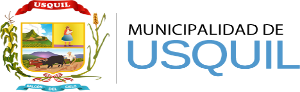 FICHA DE POSTULANTEDECLARACIÓN JURADA DE DATOS PERSONALESFICHA DE POSTULANTEDECLARACIÓN JURADA DE DATOS PERSONALESFICHA DE POSTULANTEDECLARACIÓN JURADA DE DATOS PERSONALESFICHA DE POSTULANTEDECLARACIÓN JURADA DE DATOS PERSONALESFICHA DE POSTULANTEDECLARACIÓN JURADA DE DATOS PERSONALESFICHA DE POSTULANTEDECLARACIÓN JURADA DE DATOS PERSONALESFICHA DE POSTULANTEDECLARACIÓN JURADA DE DATOS PERSONALESFICHA DE POSTULANTEDECLARACIÓN JURADA DE DATOS PERSONALESFICHA DE POSTULANTEDECLARACIÓN JURADA DE DATOS PERSONALESFICHA DE POSTULANTEDECLARACIÓN JURADA DE DATOS PERSONALESFICHA DE POSTULANTEDECLARACIÓN JURADA DE DATOS PERSONALESFICHA DE POSTULANTEDECLARACIÓN JURADA DE DATOS PERSONALESFICHA DE POSTULANTEDECLARACIÓN JURADA DE DATOS PERSONALESFICHA DE POSTULANTEDECLARACIÓN JURADA DE DATOS PERSONALESFICHA DE POSTULANTEDECLARACIÓN JURADA DE DATOS PERSONALESFICHA DE POSTULANTEDECLARACIÓN JURADA DE DATOS PERSONALESFICHA DE POSTULANTEDECLARACIÓN JURADA DE DATOS PERSONALESFICHA DE POSTULANTEDECLARACIÓN JURADA DE DATOS PERSONALESFICHA DE POSTULANTEDECLARACIÓN JURADA DE DATOS PERSONALESFICHA DE POSTULANTEDECLARACIÓN JURADA DE DATOS PERSONALESDATOS LABORALESDATOS LABORALESDATOS LABORALESDATOS LABORALESDATOS LABORALESDATOS LABORALESDATOS LABORALESDATOS LABORALESDATOS LABORALESDATOS LABORALESDATOS LABORALESDATOS LABORALESDATOS LABORALESDATOS LABORALESDATOS LABORALESDATOS LABORALESDATOS LABORALESDATOS LABORALESDATOS LABORALESDATOS LABORALESDATOS LABORALESDATOS LABORALESDATOS LABORALESDATOS LABORALESDATOS LABORALESCÓDIGOCÓDIGODENOMINACIÓN DEL PUESTODENOMINACIÓN DEL PUESTODENOMINACIÓN DEL PUESTODENOMINACIÓN DEL PUESTODENOMINACIÓN DEL PUESTODENOMINACIÓN DEL PUESTODENOMINACIÓN DEL PUESTODENOMINACIÓN DEL PUESTODENOMINACIÓN DEL PUESTODENOMINACIÓN DEL PUESTODENOMINACIÓN DEL PUESTODENOMINACIÓN DEL PUESTODENOMINACIÓN DEL PUESTODENOMINACIÓN DEL PUESTODENOMINACIÓN DEL PUESTOGERENCIA/SUB. GERENCIA/ÁREAGERENCIA/SUB. GERENCIA/ÁREAGERENCIA/SUB. GERENCIA/ÁREAGERENCIA/SUB. GERENCIA/ÁREAGERENCIA/SUB. GERENCIA/ÁREAGERENCIA/SUB. GERENCIA/ÁREAGERENCIA/SUB. GERENCIA/ÁREAGERENCIA/SUB. GERENCIA/ÁREADATOS PERSONALESDATOS PERSONALESDATOS PERSONALESDATOS PERSONALESDATOS PERSONALESDATOS PERSONALESDATOS PERSONALESDATOS PERSONALESDATOS PERSONALESDATOS PERSONALESDATOS PERSONALESDATOS PERSONALESDATOS PERSONALESDATOS PERSONALESDATOS PERSONALESDATOS PERSONALESDATOS PERSONALESDATOS PERSONALESDATOS PERSONALESDATOS PERSONALESDATOS PERSONALESDATOS PERSONALESDATOS PERSONALESDATOS PERSONALESDATOS PERSONALESN° DNIAPELLIDOS Y NOMBRESAPELLIDOS Y NOMBRESAPELLIDOS Y NOMBRESAPELLIDOS Y NOMBRESAPELLIDOS Y NOMBRESAPELLIDOS Y NOMBRESAPELLIDOS Y NOMBRESAPELLIDOS Y NOMBRESAPELLIDOS Y NOMBRESAPELLIDOS Y NOMBRESAPELLIDOS Y NOMBRESAPELLIDOS Y NOMBRESAPELLIDOS Y NOMBRESAPELLIDOS Y NOMBRESAPELLIDOS Y NOMBRESAPELLIDOS Y NOMBRESAPELLIDOS Y NOMBRESGÉNEROGÉNEROGÉNEROGÉNEROGÉNEROGÉNEROGÉNEROMMMMFFFDIRECCIÓNDIRECCIÓNDIRECCIÓNDIRECCIÓNDIRECCIÓNDIRECCIÓNDIRECCIÓNDIRECCIÓNDIRECCIÓNDIRECCIÓNDIRECCIÓNDIRECCIÓNDIRECCIÓNDIRECCIÓNDISTRITODISTRITODISTRITODISTRITODISTRITODISTRITODISTRITODISTRITODISTRITODISTRITODISTRITOPROVINCIAPROVINCIAPROVINCIA                DEPARTAMENTO                DEPARTAMENTO                DEPARTAMENTO                DEPARTAMENTO                DEPARTAMENTO                DEPARTAMENTO                DEPARTAMENTO                DEPARTAMENTO                DEPARTAMENTO                DEPARTAMENTO                DEPARTAMENTOREFERENCIA DE DIRECCIÓNREFERENCIA DE DIRECCIÓNREFERENCIA DE DIRECCIÓNREFERENCIA DE DIRECCIÓNREFERENCIA DE DIRECCIÓNREFERENCIA DE DIRECCIÓNREFERENCIA DE DIRECCIÓNREFERENCIA DE DIRECCIÓNREFERENCIA DE DIRECCIÓNREFERENCIA DE DIRECCIÓNREFERENCIA DE DIRECCIÓNFECHA DE NACIMIENTOFECHA DE NACIMIENTOFECHA DE NACIMIENTOLUGAR DE NACIMIENTOLUGAR DE NACIMIENTOLUGAR DE NACIMIENTOLUGAR DE NACIMIENTOLUGAR DE NACIMIENTOLUGAR DE NACIMIENTOLUGAR DE NACIMIENTOLUGAR DE NACIMIENTOLUGAR DE NACIMIENTOLUGAR DE NACIMIENTOLUGAR DE NACIMIENTOCORREO ELECTRONICO PERSONALCORREO ELECTRONICO PERSONALCORREO ELECTRONICO PERSONALCORREO ELECTRONICO PERSONALCORREO ELECTRONICO PERSONALCORREO ELECTRONICO PERSONALCORREO ELECTRONICO PERSONALCORREO ELECTRONICO PERSONALCORREO ELECTRONICO PERSONALCORREO ELECTRONICO PERSONALCORREO ELECTRONICO PERSONALTELEFONO DOMICILIOTELEFONO DOMICILIOTELEFONO DOMICILIONÚMERO DE CELULARNÚMERO DE CELULARNÚMERO DE CELULARNÚMERO DE CELULARNÚMERO DE CELULARNÚMERO DE CELULARNÚMERO DE CELULARNÚMERO DE CELULARNÚMERO DE CELULARNÚMERO DE CELULARNÚMERO DE CELULARCORREO ALTERNOCORREO ALTERNOCORREO ALTERNOCORREO ALTERNOCORREO ALTERNOCORREO ALTERNOCORREO ALTERNOCORREO ALTERNOCORREO ALTERNOCORREO ALTERNOCORREO ALTERNON° CÓDIGO CANADISN° CÓDIGO CANADISN° CÓDIGO CANADISN° CÓDIGO CANADISN° CÓDIGO CANADISN° CÓDIGO CANADISN° CÓDIGO CANADISN° CÓDIGO CANADISN° CÓDIGO CANADISN° CÓDIGO CANADISN° DE CARNET DE FUERZAS ARMADASN° DE CARNET DE FUERZAS ARMADASN° DE CARNET DE FUERZAS ARMADASN° DE CARNET DE FUERZAS ARMADASN° DE CARNET DE FUERZAS ARMADASN° DE CARNET DE FUERZAS ARMADASN° DE CARNET DE FUERZAS ARMADASN° DE CARNET DE FUERZAS ARMADASN° DE CARNET DE FUERZAS ARMADASN° DE CARNET DE FUERZAS ARMADASN° AÑOS Y/O MESES EN EL SECTOR PÚBLICON° AÑOS Y/O MESES EN EL SECTOR PÚBLICON° AÑOS Y/O MESES EN EL SECTOR PÚBLICON° AÑOS Y/O MESES EN EL SECTOR PÚBLICON° AÑOS Y/O MESES EN EL SECTOR PÚBLICON° AÑOS Y/O MESES EN EL SECTOR PÚBLICON° AÑOS Y/O MESES EN EL SECTOR PÚBLICON° AÑOS Y/O MESES EN EL SECTOR PÚBLICON° AÑOS Y/O MESES EN EL SECTOR PÚBLICON° AÑOS Y/O MESES EN EL SECTOR PÚBLICON° AÑOS Y/O MESES EN EL SECTOR PRIVADON° AÑOS Y/O MESES EN EL SECTOR PRIVADON° AÑOS Y/O MESES EN EL SECTOR PRIVADON° AÑOS Y/O MESES EN EL SECTOR PRIVADON° AÑOS Y/O MESES EN EL SECTOR PRIVADON° AÑOS Y/O MESES EN EL SECTOR PRIVADON° AÑOS Y/O MESES EN EL SECTOR PRIVADON° AÑOS Y/O MESES EN EL SECTOR PRIVADON° AÑOS Y/O MESES EN EL SECTOR PRIVADON° AÑOS Y/O MESES EN EL SECTOR PRIVADOFORMACIÓN ACADÉMICAFORMACIÓN ACADÉMICAFORMACIÓN ACADÉMICAFORMACIÓN ACADÉMICAFORMACIÓN ACADÉMICAFORMACIÓN ACADÉMICAFORMACIÓN ACADÉMICAFORMACIÓN ACADÉMICAFORMACIÓN ACADÉMICAFORMACIÓN ACADÉMICAFORMACIÓN ACADÉMICAFORMACIÓN ACADÉMICAFORMACIÓN ACADÉMICAFORMACIÓN ACADÉMICAFORMACIÓN ACADÉMICAFORMACIÓN ACADÉMICAFORMACIÓN ACADÉMICAFORMACIÓN ACADÉMICAFORMACIÓN ACADÉMICAFORMACIÓN ACADÉMICAFORMACIÓN ACADÉMICAFORMACIÓN ACADÉMICAFORMACIÓN ACADÉMICAFORMACIÓN ACADÉMICAFORMACIÓN ACADÉMICAGRADO
ACADÉMICO GRADO
ACADÉMICO GRADO
ACADÉMICO CARRERA O
PROGRAMACARRERA O
PROGRAMACARRERA O
PROGRAMACARRERA O
PROGRAMAAÑOAÑOAÑOAÑOAÑOAÑOAÑONOMBRE DEL CENTRO DE ESTUDIOSNOMBRE DEL CENTRO DE ESTUDIOSNOMBRE DEL CENTRO DE ESTUDIOSNOMBRE DEL CENTRO DE ESTUDIOSNOMBRE DEL CENTRO DE ESTUDIOSGRADO
ACADÉMICO GRADO
ACADÉMICO GRADO
ACADÉMICO CARRERA O
PROGRAMACARRERA O
PROGRAMACARRERA O
PROGRAMACARRERA O
PROGRAMADESDEDESDEDESDEHASTAHASTAHASTAHASTANOMBRE DEL CENTRO DE ESTUDIOSNOMBRE DEL CENTRO DE ESTUDIOSNOMBRE DEL CENTRO DE ESTUDIOSNOMBRE DEL CENTRO DE ESTUDIOSNOMBRE DEL CENTRO DE ESTUDIOSPRIMARIAPRIMARIAPRIMARIAPRIMARIAPRIMARIAPRIMARIASECUNDARIASECUNDARIASECUNDARIASECUNDARIASECUNDARIASECUNDARIATÉCNICA BÁSICA (1-2 AÑOS)TÉCNICA BÁSICA (1-2 AÑOS)TÉCNICA BÁSICA (1-2 AÑOS)TÉCNICA BÁSICA (1-2 AÑOS)TÉCNICA BÁSICA (1-2 AÑOS)TÉCNICA BÁSICA (1-2 AÑOS)TÉCNICA SUPERIOR (3-4 AÑOS)TÉCNICA SUPERIOR (3-4 AÑOS)TÉCNICA SUPERIOR (3-4 AÑOS)TÉCNICA SUPERIOR (3-4 AÑOS)TÉCNICA SUPERIOR (3-4 AÑOS)TÉCNICA SUPERIOR (3-4 AÑOS)UNIERSITARIAUNIERSITARIAUNIERSITARIAUNIERSITARIAUNIERSITARIAUNIERSITARIAMAESTRÍAMAESTRÍAMAESTRÍAMAESTRÍAMAESTRÍAMAESTRÍADOCTORADODOCTORADODOCTORADODOCTORADODOCTORADODOCTORADOOTROSOTROSOTROSOTROSOTROSOTROSCOLEGIATURACOLEGIATURACOLEGIATURACOLEGIATURACOLEGIATURACOLEGIATURACOLEGIO PROFESIONALCOLEGIO PROFESIONALCOLEGIO PROFESIONALCOLEGIO PROFESIONALCOLEGIO PROFESIONALCOLEGIO PROFESIONALNÚMERO DE COLEGIATURANÚMERO DE COLEGIATURANÚMERO DE COLEGIATURANÚMERO DE COLEGIATURANÚMERO DE COLEGIATURANÚMERO DE COLEGIATURACONDICIÓN A LA FECHACONDICIÓN A LA FECHACONDICIÓN A LA FECHACONDICIÓN A LA FECHACONDICIÓN A LA FECHACONDICIÓN A LA FECHAHABILITADOHABILITADOHABILITADOHABILITADOHABILITADOINHABILITADOINHABILITADOINHABILITADOINHABILITADOINHABILITADOINHABILITADOINHABILITADOINHABILITADOINHABILITADOINHABILITADOINHABILITADOOTROS ESTUDIOS(DIPLOMADOS – CURSOS DE ESPECIALIZACIÓNOTROS ESTUDIOS(DIPLOMADOS – CURSOS DE ESPECIALIZACIÓNOTROS ESTUDIOS(DIPLOMADOS – CURSOS DE ESPECIALIZACIÓNOTROS ESTUDIOS(DIPLOMADOS – CURSOS DE ESPECIALIZACIÓNOTROS ESTUDIOS(DIPLOMADOS – CURSOS DE ESPECIALIZACIÓNOTROS ESTUDIOS(DIPLOMADOS – CURSOS DE ESPECIALIZACIÓNOTROS ESTUDIOS(DIPLOMADOS – CURSOS DE ESPECIALIZACIÓNOTROS ESTUDIOS(DIPLOMADOS – CURSOS DE ESPECIALIZACIÓNOTROS ESTUDIOS(DIPLOMADOS – CURSOS DE ESPECIALIZACIÓNOTROS ESTUDIOS(DIPLOMADOS – CURSOS DE ESPECIALIZACIÓNOTROS ESTUDIOS(DIPLOMADOS – CURSOS DE ESPECIALIZACIÓNNIVEL OBTENIDONIVEL OBTENIDONIVEL OBTENIDONIVEL OBTENIDONIVEL OBTENIDONIVEL OBTENIDONIVEL OBTENIDONIVEL OBTENIDOAÑOAÑOAÑOAÑOAÑOAÑOEXPERIENCIA LABORAL (LLENAR DESDE EL ÚLTIMO TRABAJO O TRABAJO ACTUAL)EXPERIENCIA LABORAL (LLENAR DESDE EL ÚLTIMO TRABAJO O TRABAJO ACTUAL)EXPERIENCIA LABORAL (LLENAR DESDE EL ÚLTIMO TRABAJO O TRABAJO ACTUAL)EXPERIENCIA LABORAL (LLENAR DESDE EL ÚLTIMO TRABAJO O TRABAJO ACTUAL)EXPERIENCIA LABORAL (LLENAR DESDE EL ÚLTIMO TRABAJO O TRABAJO ACTUAL)EXPERIENCIA LABORAL (LLENAR DESDE EL ÚLTIMO TRABAJO O TRABAJO ACTUAL)EXPERIENCIA LABORAL (LLENAR DESDE EL ÚLTIMO TRABAJO O TRABAJO ACTUAL)EXPERIENCIA LABORAL (LLENAR DESDE EL ÚLTIMO TRABAJO O TRABAJO ACTUAL)EXPERIENCIA LABORAL (LLENAR DESDE EL ÚLTIMO TRABAJO O TRABAJO ACTUAL)EXPERIENCIA LABORAL (LLENAR DESDE EL ÚLTIMO TRABAJO O TRABAJO ACTUAL)EXPERIENCIA LABORAL (LLENAR DESDE EL ÚLTIMO TRABAJO O TRABAJO ACTUAL)EXPERIENCIA LABORAL (LLENAR DESDE EL ÚLTIMO TRABAJO O TRABAJO ACTUAL)EXPERIENCIA LABORAL (LLENAR DESDE EL ÚLTIMO TRABAJO O TRABAJO ACTUAL)EXPERIENCIA LABORAL (LLENAR DESDE EL ÚLTIMO TRABAJO O TRABAJO ACTUAL)EXPERIENCIA LABORAL (LLENAR DESDE EL ÚLTIMO TRABAJO O TRABAJO ACTUAL)EXPERIENCIA LABORAL (LLENAR DESDE EL ÚLTIMO TRABAJO O TRABAJO ACTUAL)EXPERIENCIA LABORAL (LLENAR DESDE EL ÚLTIMO TRABAJO O TRABAJO ACTUAL)EXPERIENCIA LABORAL (LLENAR DESDE EL ÚLTIMO TRABAJO O TRABAJO ACTUAL)EXPERIENCIA LABORAL (LLENAR DESDE EL ÚLTIMO TRABAJO O TRABAJO ACTUAL)EXPERIENCIA LABORAL (LLENAR DESDE EL ÚLTIMO TRABAJO O TRABAJO ACTUAL)EXPERIENCIA LABORAL (LLENAR DESDE EL ÚLTIMO TRABAJO O TRABAJO ACTUAL)EXPERIENCIA LABORAL (LLENAR DESDE EL ÚLTIMO TRABAJO O TRABAJO ACTUAL)EXPERIENCIA LABORAL (LLENAR DESDE EL ÚLTIMO TRABAJO O TRABAJO ACTUAL)EXPERIENCIA LABORAL (LLENAR DESDE EL ÚLTIMO TRABAJO O TRABAJO ACTUAL)EXPERIENCIA LABORAL (LLENAR DESDE EL ÚLTIMO TRABAJO O TRABAJO ACTUAL)NOMBRE DE LA ENTIDADNOMBRE DE LA ENTIDADNOMBRE DE LA ENTIDADNOMBRE DE LA ENTIDADPUESTO/CARGOPUESTO/CARGOPUESTO/CARGOPUESTO/CARGODESDE (MES/AÑO)DESDE (MES/AÑO)DESDE (MES/AÑO)DESDE (MES/AÑO)DESDE (MES/AÑO)DESDE (MES/AÑO)DESDE (MES/AÑO)HASTA (MES/AÑO)HASTA (MES/AÑO)HASTA (MES/AÑO)HASTA (MES/AÑO)HASTA (MES/AÑO)HASTA (MES/AÑO)TIPO DE SECTORTIPO DE SECTORTIPO DE SECTORTIPO DE SECTORNOMBRE DEL JEFE DIRECTONOMBRE DEL JEFE DIRECTONOMBRE DEL JEFE DIRECTONOMBRE DEL JEFE DIRECTONOMBRE DEL JEFE DIRECTONOMBRE DEL JEFE DIRECTONOMBRE DEL JEFE DIRECTOÚLTIMA REMUNERACIÓNÚLTIMA REMUNERACIÓNÚLTIMA REMUNERACIÓNÚLTIMA REMUNERACIÓNÚLTIMA REMUNERACIÓNÚLTIMA REMUNERACIÓNÚLTIMA REMUNERACIÓNÚLTIMA REMUNERACIÓNMOTIVO DE CAMBIO DE TRABAJOMOTIVO DE CAMBIO DE TRABAJOMOTIVO DE CAMBIO DE TRABAJOMOTIVO DE CAMBIO DE TRABAJOMOTIVO DE CAMBIO DE TRABAJOMOTIVO DE CAMBIO DE TRABAJOMOTIVO DE CAMBIO DE TRABAJOMOTIVO DE CAMBIO DE TRABAJOMOTIVO DE CAMBIO DE TRABAJOMOTIVO DE CAMBIO DE TRABAJOFUNCIONES PRINCIPALESFUNCIONES PRINCIPALESFUNCIONES PRINCIPALESFUNCIONES PRINCIPALESFUNCIONES PRINCIPALESFUNCIONES PRINCIPALESFUNCIONES PRINCIPALESFUNCIONES PRINCIPALESFUNCIONES PRINCIPALESFUNCIONES PRINCIPALESFUNCIONES PRINCIPALESFUNCIONES PRINCIPALESFUNCIONES PRINCIPALESFUNCIONES PRINCIPALESFUNCIONES PRINCIPALESFUNCIONES PRINCIPALESFUNCIONES PRINCIPALESFUNCIONES PRINCIPALESFUNCIONES PRINCIPALESFUNCIONES PRINCIPALESFUNCIONES PRINCIPALESFUNCIONES PRINCIPALESFUNCIONES PRINCIPALESFUNCIONES PRINCIPALESFUNCIONES PRINCIPALESPersona con Discapacidad(SI)(NO)Adjunto Certificado de Discapacidad(SI)(NO)Persona licenciada de las Fuerzas Armadas(SI)(NO)Adjunto documento oficial emitido por la autoridad competente que acredite condición de Licenciado de las Fuerzas Armadas(SI)(NO)RelaciónApellidosNombresÁrea de TrabajoSINO